ForewordThe role of the Radiocommunication Sector is to ensure the rational, equitable, efficient and economical use of the radio-frequency spectrum by all radiocommunication services, including satellite services, and carry out studies without limit of frequency range on the basis of which Recommendations are adopted.The regulatory and policy functions of the Radiocommunication Sector are performed by World and Regional Radiocommunication Conferences and Radiocommunication Assemblies supported by Study Groups.Policy on Intellectual Property Right (IPR)ITU-R policy on IPR is described in the Common Patent Policy for ITU-T/ITU-R/ISO/IEC referenced in Resolution ITU-R 1. Forms to be used for the submission of patent statements and licensing declarations by patent holders are available from http://www.itu.int/ITU-R/go/patents/en where the Guidelines for Implementation of the Common Patent Policy for ITU-T/ITU-R/ISO/IEC and the ITU-R patent information database can also be found. Electronic Publication, 2017 ITU 2017All rights reserved. No part of this publication may be reproduced, by any means whatsoever, without written permission of ITU.RECOMMENDATION  ITU-R  P.834-9Effects of tropospheric refraction on radiowave propagation(Question ITU-R 201/3)(1992-1994-1997-1999-2003-2005-2007-2015-2016-2017)ScopeRecommendation ITU-R P.834 provides methods for the calculation of large-scale refractive effects in the atmosphere, including ray bending, ducting layers, the effective Earth radius, the apparent elevation and boresight angles in Earth-space paths and the effective radio path length.KeywordsTropospheric excess path length, Earth-space link, GNSS, numerical weather product, digital mapsThe ITU Radiocommunication Assembly,consideringa)	that for the proper planning of terrestrial and Earth-space links it is necessary to have appropriate calculation procedures for assessing the refractivity effects on radio signals;b)	that procedures have been developed that allow the calculation of some refractive propagation effects on radio signals on terrestrial and Earth-space links,recommendsthat the information in Annex 1 should be used for the calculation of large-scale refractive effects.Annex 11	Ray bendingA radio ray passing through the lower (non-ionized) layer of the atmosphere undergoes bending caused by the gradient of the refractive index. Since the refractive index varies mainly with altitude, only the vertical gradient of the refractive index is generally considered. The curvature at a point is therefore contained in the vertical plane and is expressed by:			(1)where:	 :	radius of curvature of the ray path	n :	refractive index of the atmosphere	dn/dh :	vertical gradient of refractive index	h :	height of the point above the Earth’s surface	 :	angle of the ray path with the horizontal at the point considered.This ray curvature is defined as positive for ray bending towards the Earth’s surface. This phenomenon is virtually independent of frequency, if the index gradient does not vary significantly over a distance equal to the wavelength.2	Effective Earth radiusIf the path is approximately horizontal,  is close to zero. However, since n is very close to 1 equation (1) is simplified as follows:			(2)It is therefore clear that if the vertical gradient is constant, the trajectories are arcs of a circle.If the height profile of refractivity is linear, i.e. the refractivity gradient is constant along the ray path, a transformation is possible that allows propagation to be considered as rectilinear. The transformation is to consider a hypothetical Earth of effective radius Re  k a, with:			(3)where a is the actual Earth radius, and k is the effective earth radius factor (k-factor). With this geometrical transformation, ray trajectories are linear, irrespective of the elevation angle.Strictly speaking, the refractivity gradient is only constant if the path is horizontal. In practice, for heights below 1 000 m the exponential model for the average refractive index profile (see Recommendation ITU-R P.453) can be approximated by a linear one. The corresponding k-factor is k  4/3.3	Modified refractive indexFor some applications, for example for ray tracing, a modified refractive index or refractive modulus is used, defined in Recommendation ITU-R P.310. The refractive modulus M is given by:			(4)h being the height of the point considered expressed in metres and a the Earth’s radius expressed in thousands of kilometres. This transformation makes it possible to refer to propagation over a flat Earth surmounted by an atmosphere whose refractivity would be equal to the refractive modulus M.4	Apparent boresight angle on slant paths4.1	IntroductionIn sharing studies it is necessary to estimate the apparent elevation angle of a space station taking account of atmospheric refraction. An appropriate calculation method is given below.4.2	Visibility of space stationAs described in § 1 above, a radio beam emitted from a station on the Earth’s surface (h (km) altitude and  (degrees) elevation angle) would be bent towards the Earth due to the effect of atmospheric refraction. The refraction correction,  (degrees), can be evaluated by the following integral:			(5)where  is determined as follows on the basis of Snell’s law in polar coordinates:			(6)			(7)	r :	Earth’s radius (6 370 km)	x :	altitude (km).Since the ray bending is very largely determined by the lower part of the atmosphere, for a typical atmosphere the refractive index at altitude x may be obtained from:			(8)where:		a  0.000315		b  0.1361.This model is based on the exponential atmosphere for terrestrial propagation given in Recommendation ITU-R P.453. In addition, n' (x) is the derivative of n(x), i.e. n' (x)  –ab exp (–bx).The values of  (h, ) (degrees) have been evaluated under the condition of the reference atmosphere and it was found that the following numerical formula gives a good approximation:	 (h, )    1/[1.314    0.6437     0.02869 2    h (0.2305    0.09428     0.01096 2)    0.008583 h2]	(9)The above formula has been derived as an approximation for 0  h  3 km and m    10, where m is the angle at which the radio beam is just intercepted by the surface of the Earth and is given by:			(10)or, approximately,   (degrees).Equation (9) also gives a reasonable approximation for 10    90.Let the elevation angle of a space station be 0 (degrees) under free-space propagation conditions, and let the minimum elevation angle from a station on the Earth’s surface for which the radio beam is not intercepted by the surface of the Earth be m. The refraction correction corresponding to m is  (h, m). Therefore, the space station is visible only when the following inequality holds:			(11)4.3	Estimation of the apparent elevation angleWhen the inequality in equation (11) holds, the apparent elevation angle,  (degrees), can be calculated, taking account of atmospheric refraction, by solving the following equation:			(12)and the solution of equation (12) is given as follows:			(13)where the values of s (h, 0) are identical with those of  (h, ), but are expressed as a function of 0.The function s (h, 0) (degrees) can be closely approximated by the following numerical formula:		s (h, 0)    1/[1.728    0.5411 0    0.03723 02    h (0.1815    0.06272 0  
		              0.01380 02)    h2 (0.01727    0.008288 0)]	(14)The value of  calculated by equation (13) is the apparent elevation angle.4.4	Summary of calculationsStep 1:  The elevation angle of a space station in free-space propagation conditions is designated as 0.Step 2:  By using equations (9) and (10), examine whether equation (11) holds or not. If the answer is no, the satellite is not visible and, therefore, no further calculations are required.Step 3:  If the answer in Step 2 is yes, calculate  by using equations (13) and (14).4.5	Measured results of apparent boresight angleTable 1 presents the average angular deviation values for propagation through the total atmosphere. It summarizes experimental data obtained by radar techniques, with a radiometer and a radiotelescope. There are fluctuations about the apparent elevation angle due to local variations in the refractive index structure.TABLE  1Angular deviation values for propagation through the total atmosphere5	Beam spreading loss for propagation through the atmosphereBeam spreading loss, , is a non-ohmic loss due to spreading of the antenna beam in the vertical elevation plane due to the variation of the radio refractive index vs. height. This effect is insignificant for elevation angles above 5°.The signal loss due to beam spreading for a wave propagating through the total atmosphere in the Earth-space and space-Earth directions is		            (dB)	(15)where:		(16)where:	0:	elevation angle of the line connecting the transmitting and receiving points, (degrees) (0 < 10°)	h:	altitude of the lower point above sea level, (km) (h < 5 km).6	Excess radio path length and its variationsSince the tropospheric refractive index is higher than unity and varies as a function of altitude, a wave propagating between the ground and a satellite has a radio path length exceeding the geometrical path length. The difference in length can be obtained by the following integral:			(17)where:	s :	length along the path	n :	refractive index	A and B :	path ends.Equation (17) can be used only if the variation of the refractive index n along the path is known.When the temperature T, the atmospheric pressure P and the relative humidity H are known at the ground level, the excess path length L can be computed using the semi-empirical method explained below, which has been derived using the atmospheric radio-sounding profiles provided by a one-year campaign at 500 meteorological stations in 1979. In this method, the general expression of the excess path length L is:			(18)where:	0 :	elevation angle at the observation point	LV :	vertical excess path length	k and  (0, LV) :	corrective terms, in the calculation of which the exponential atmosphere model is used.The k factor takes into account the variation of the elevation angle along the path. The  (0, LV) term expresses the effects of refraction (the path is not a straight line). This term is always very small, except at very low elevation angle and is neglected in the computation; it involves an error of only 3.5 cm for a 0 angle of 10 and of 0.1 mm for a 0 angle of 45. It can be noted, moreover, that at very low elevation for which the  term would not be negligible, the assumption of a plane stratified atmosphere, which is the basis of all methods of computation of the excess path length, is no longer valid.The vertical excess path length (m) is given by:		LV    0.00227 P   f (T ) H	(19)In the first term of the right-hand side of equation (19), P is the atmospheric pressure (hPa) at the observation point.In the empirical second term, H is the relative humidity (%); the function of temperature f (T ) depends on the geographical location and is given by:		f (T )    a 10bT	(20)where:	T 	is in C	a 	is in m/% of relative humidity	b 	is in C−1.Parameters a and b are given in Table 2 according to the geographical location.TABLE  2To compute the corrective factor k of equation (18), an exponential variation with height h of the atmospheric refractivity N is assumed:		N(h)    Ns exp (– h / h0)	(21)where Ns is the average value of refractivity at the Earth surface (see Recommendation ITU-R P.453) and h0 is given by:			(22)k is then computed from the following expression:			(23)where ns and n (h0) are the values of the refractive index at the Earth surface and at height h0 (given by equation (22)) respectively, and rs and r (h0) are the corresponding distances to the centre of the Earth.For Earth-space paths with elevation angles,  the tropospheric excess path length, L(), (m) can be expressed as the sum of hydrostatic and wet components, LH() and LW().The excess path length along a vertical path, LHv and LWv can be projected to the elevation angle, , greater than 3°, using two separate mapping function for the hydrostatic and wet components, mH() and mW():		         m	(24)The hydrostatic vertical component at the Earth surface, LHvs, can be derived using:		         m	(24a)The wet vertical component at the Earth surface, LWvs, can be derived using:		        m	(24b)where:	ps, es:	air total pressure and water vapour partial pressure at the Earth surface (hPa)	Tms:	mean temperature of the water vapour column above the surface (K)	λ:	vapour pressure decrease factor	Rd :	R/Md = 287.0 (J/kg K)	R: 	molar gas constant = 8.314 (J/mol K)	Md: 	dry air molar mass = 28.9644 (g/mol)	k1 = 	77.604 (K/hPa)	k2 = 	373 900 (K2/hPa)	gms= 	gm(hs)	gm(h) = 	9.784  (1 – 0.00266  cos (2  lat) – 0.00028  h) 	= 	gravity acceleration at the mass centre of air from height h (m/s2)	lat:	Latitude of the location (radians)	hs:	height of the Earth surface above mean sea level (a.m.s.l.) (km)	h:	height of the receiver above mean sea level (a.m.s.l.) (km).For receivers located at a height, h different than the surface height, hs, the hydrostatic and wet vertical component, LHv(h) and LWv(h), are given by:			m	(25a)			m	(25b)where:The values of the input meteorological parameters at height h, Tm(h), e(h) and p(h), can be derived from values at the Earth surface, Tms, es and ps, using the following equations:			K	(26a)			hPa	(26b)			hPa	(26c)where:	m: 	lapse rate of the mean temperature of water vapour from the Earth surface (K/km)		Ts = air temperature at the Earth surface (K) =          K	(26d)	 = 	lapse rate of air temperature from the Earth surface		         K/km	(26e)		 =  Rd /1000 = 0.287                J/(g K)	(26f)		= gravity acceleration at Earth surface m/s2All the input parameters of the model, ps, es, Tms, , and m, can be derived by assuming the meteorological parameters are characterized by the seasonal fluctuation:			(27a)where:	Xi: 	ps, es, Tms,  or m. Index i, 1 designates ps, 2 designates es, 3 designates Tms, 4 designates , 5 designates m	a1i: 	average value of the parameter	a2i: 	seasonal fluctuation of the parameter	a3i: 	day of the minimum value of the parameter	Dy:	day of the year (1, 2, ... , 365.25), 1 = 1 January, 32 = 1 February, 60.25 = 1 March.The coefficients a1, a2 and a3 of the parameters ps, es, Tms, , and m, and the height of the reference level, href, at which these coefficients have been calculated are an integral part of this Recommendation and are available in the form of digital maps provided in the supplement file 
R-REC-P.834-9-201712-I!!ZIP-E.zip.The data is from 0° to 360° in longitude and from +90° to −90° in latitude, with a resolution of 1.5° in both latitude and longitude. The excess path length at any desired location and at any height above the surface of the Earth, h, can be derived by the following method:a)	For each of the five parameters, ps, es, Tms, , m, and the reference height, href, determine the coefficients a1i, a2i and a3i from the digital maps at the four grid points closest to the desired location.b)	Calculate the values of the five parameters, ps, es, Tms,  or m, at the reference height, href, for the day of the year Dy, , ,  and  at the four closest grid points, using equation (27) with the coefficients a1i, a2i and a3i of each grid point; i.e. , ,  , , and , where i = {1, 2, 3, and 4}. Note that the superscript i represents the number of the gridpoint rather than a power.c)	Calculate the value of the three parameters, , ,  at the four grid points and height h as follows:			K	(27b)			hPa	(27c)			hPa	(27d)where:			K	(27e)		        K/km	(27f)		        m/s2	(27g)d)	Calculate the values of LiHv(h) and LiWv(h), at the four grid points at height h using equations (25a) and (25b) with the values of pi(h), ei(h) and Tim(h) of each grid point.			m	(27h)			m	(27i)where:		gim(h) = 9.784  (1 – 0.00266  cos (2  lati) – 0.00028  h) 	m/s2	(27j)e)	Calculate the values of LHv(h) and LWv(h) at height h at the desired location by performing a bi-linear interpolation of the four values of LiHv(h) and LiWv(h) at the four grid points as described in Recommendation ITU-R P.1144.f)	Calculate the value of tropospheric excess path length at elevation  at the height h at the desired location, L(h,), using equation (24).The accuracy of the proposed model has been tested using radiosonde, GNSS and radiometric measurements to determine Lvs and the worldwide uncertainty is between 2 and 6 cm. Where a higher accuracy is needed, concurrent local measurements of air total pressure and water vapour pressure can be used as inputs to the model.The mapping function of the hydrostatic and wet components, mh() and mw() are given by:		                	(28a)		                	(28b)where:bh = 0.0029bw = 0.00146cw = 0.04391			(28c)	(28d)	(28e)The coefficients A0h, A1h, A2h, B1h, B2h, A0w, A1w, A2w, B1w and B2w are an integral part of this Recommendation and are available in the form of digital maps in the supplement file 
R-REC-P.834-9-201712-I!!ZIP-E.zip. Calculate the values of the parameters ah and aw at the desired location by performing a bi-linear interpolation of the four values of these coefficients at the four grid points as described in Recommendation ITU-R P.1144.For the case of an Earth-space link with elevation angles, , greater than 20°, the mapping functions given by equations (28a) and (28b) can be approximated by:		                	(28f)In the application of this model it is recommended to use either equations (28a) and (28b) or equation (28f) consistently along all the elevation angles.  figure 1Maps of the average excess path delay at reference level in January and July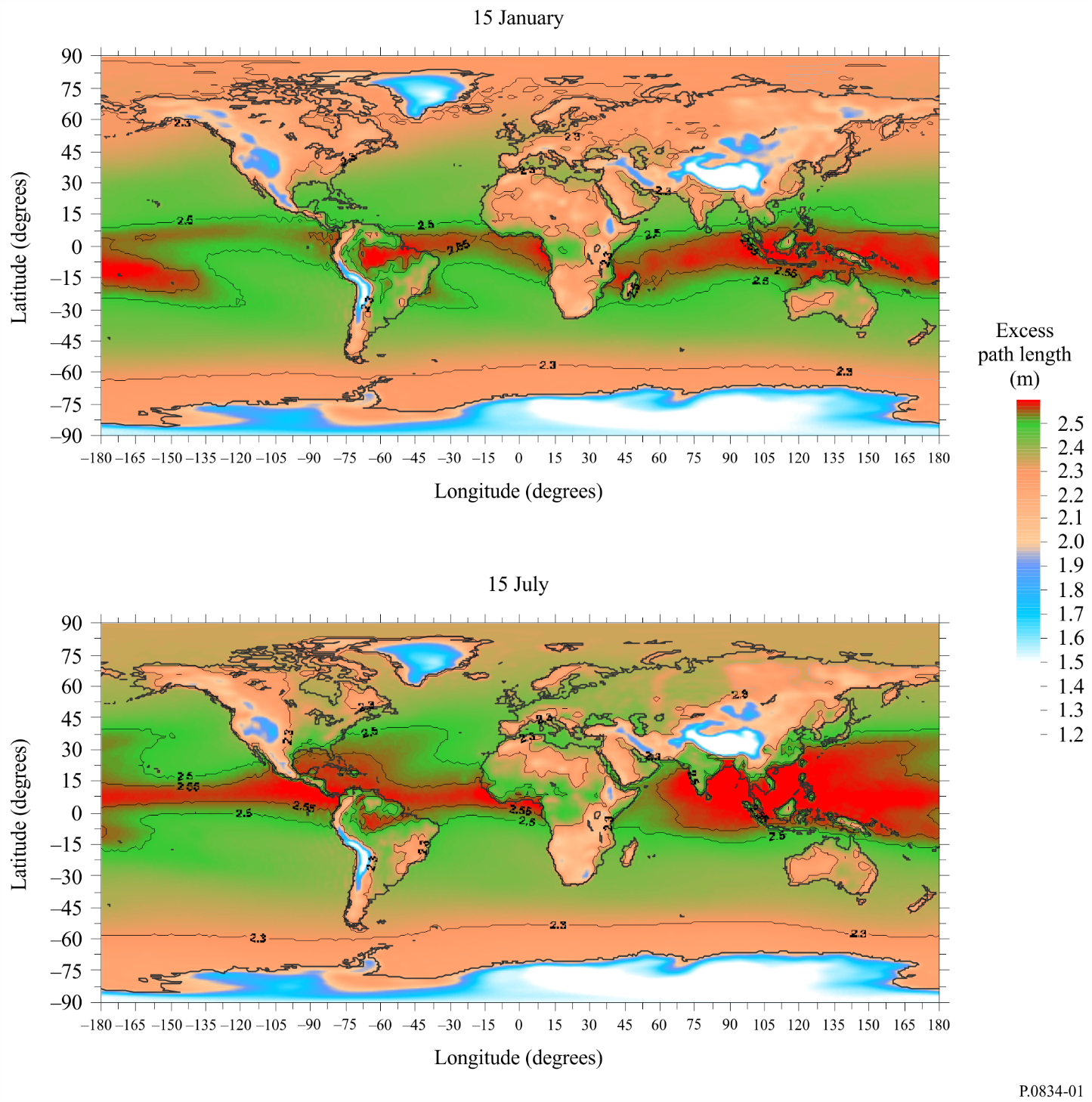 NOTE 1 ‒ The Matlab procedures that implement the model described by equations (22) to (24) data set are available from the ITU-R website dealing with Radiocommunication Study Group 3.7	Propagation in ducting layersDucts exist whenever the vertical refractivity gradient at a given height and location is less than −157 N/km.The existence of ducts is important because they can give rise to anomalous radiowave propagation, particularly on terrestrial or very low angle Earth-space links. Ducts provide a mechanism for radiowave signals of sufficiently high frequencies to propagate far beyond their normal line-of-sight range, giving rise to potential interference with other services (see Recommendation ITU-R P.452). They also play an important role in the occurrence of multipath interference (see Recommendation ITU-R P.530) although they are neither necessary nor sufficient for multipath propagation to occur on any particular link.7.1	Influence of elevation angleWhen a transmitting antenna is situated within a horizontally stratified radio duct, rays that are launched at very shallow elevation angles can become “trapped” within the boundaries of the duct. For the simplified case of a “normal” refractivity profile above a surface duct having a fixed refractivity gradient, the critical elevation angle  (rad) for rays to be trapped is given by the expression:			(29)where dM/dh is the vertical gradient of modified refractivity  and h is the thickness of the duct which is the height of duct top above transmitter antenna.Figure 2 gives the maximum angle of elevation for rays to be trapped within the duct. The maximum trapping angle increases rapidly for decreasing refractivity gradients below −157 N/km (i.e. increasing lapse rates) and for increasing duct thickness.7.2	Minimum trapping frequencyThe existence of a duct, even if suitably situated, does not necessarily imply that energy will be efficiently coupled into the duct in such a way that long-range propagation will occur. In addition to satisfying the maximum elevation angle condition above, the frequency of the wave must be above a critical value determined by the physical depth of the duct and by the refractivity profile. Below this minimum trapping frequency, ever-increasing amounts of energy will leak through the duct boundaries.The minimum frequency for a wave to be trapped within a tropospheric duct can be estimated using a phase integral approach. Figure 3 shows the minimum trapping frequency for surface ducts (solid curves) where a constant (negative) refractivity gradient is assumed to extend from the surface to a given height, with a standard profile above this height. For the frequencies used in terrestrial systems (typically 8-16 GHz), a ducting layer of about 5 to 15 m minimum thickness is required and in these instances the minimum trapping frequency, fmin, is a strong function of both the duct thickness and the refractive index gradient.In the case of elevated ducts an additional parameter is involved even for the simple case of a linear refractivity profile. That parameter relates to the shape of the refractive index profile lying below the ducting gradient. The dashed curves in Fig. 3 show the minimum trapping frequency for a constant gradient ducting layer lying above a surface layer having a standard refractivity gradient of −40 N/km.FIGURE 2Maximum trapping angle for a surface duct of constant refractivity gradient over a spherical Earth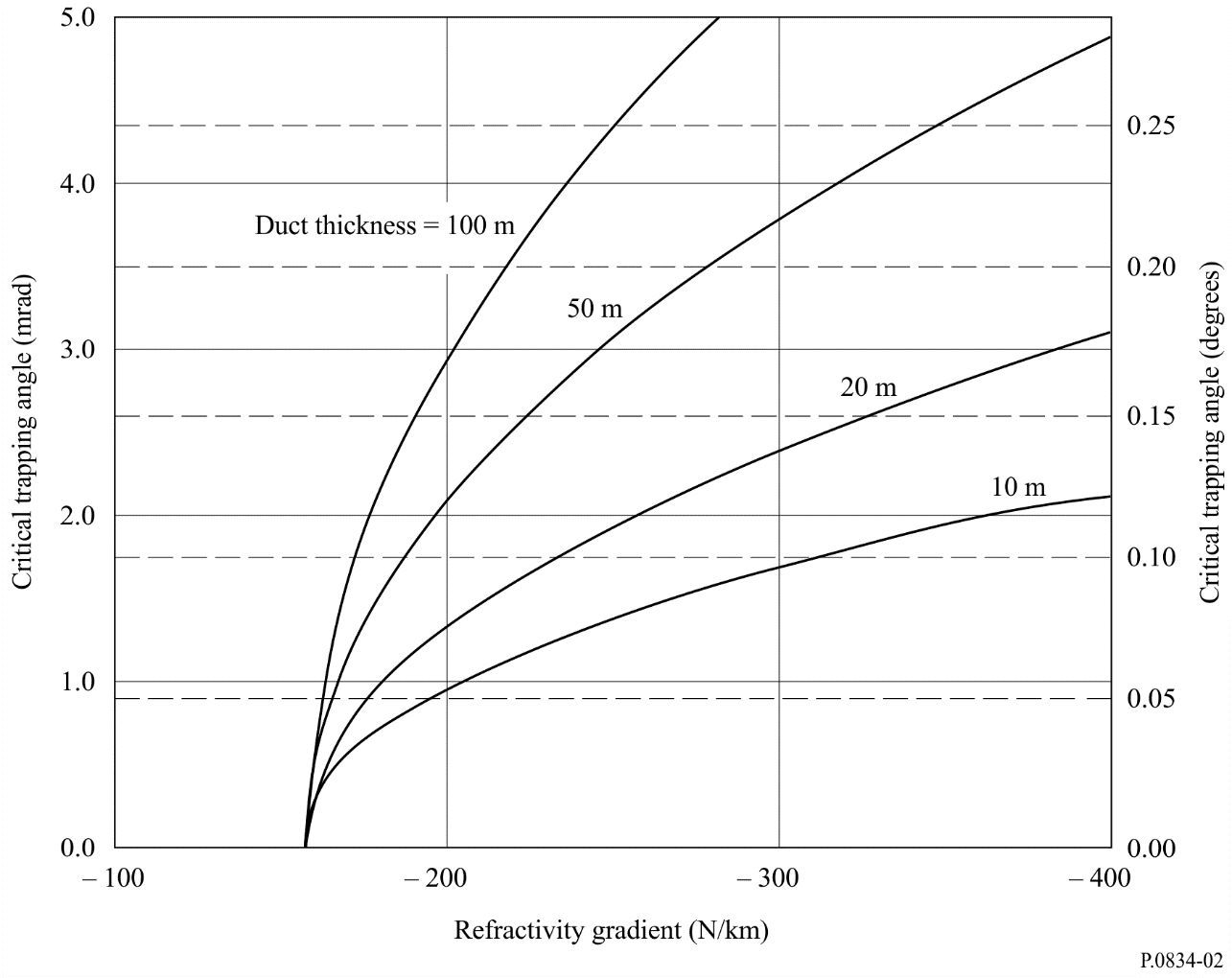 For layers having lapse rates that are only slightly greater than the minimum required for ducting to occur, the minimum trapping frequency is actually increased over the equivalent surface-duct case. For all ducting gradients, trapping by an elevated duct requires a much thinner layer than a surface duct of equal gradient for any given frequency.FIGURE 3Minimum frequency for trapping in atmospheric radio ducts of constant refractivity gradients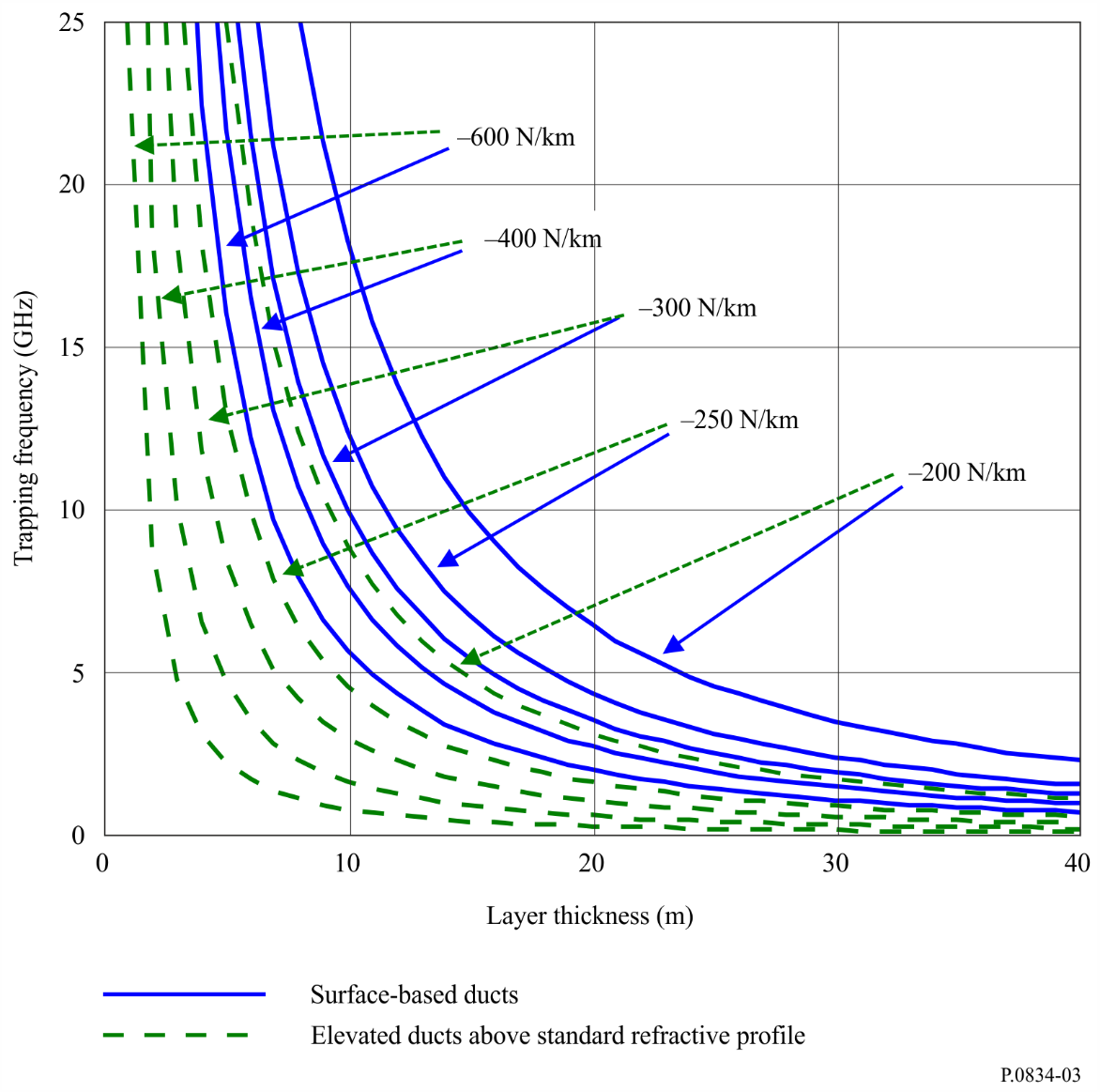 Recommendation  ITU-R  P.834-9(12/2017)Effects of tropospheric refraction
on radiowave propagationP SeriesRadiowave propagationSeries of ITU-R Recommendations (Also available online at http://www.itu.int/publ/R-REC/en)Series of ITU-R Recommendations (Also available online at http://www.itu.int/publ/R-REC/en)SeriesTitleBOSatellite deliveryBRRecording for production, archival and play-out; film for televisionBSBroadcasting service (sound)BTBroadcasting service (television)FFixed serviceMMobile, radiodetermination, amateur and related satellite servicesPRadiowave propagationRARadio astronomyRSRemote sensing systemsSFixed-satellite serviceSASpace applications and meteorologySFFrequency sharing and coordination between fixed-satellite and fixed service systemsSMSpectrum managementSNGSatellite news gatheringTFTime signals and frequency standards emissionsVVocabulary and related subjectsNote: This ITU-R Recommendation was approved in English under the procedure detailed in Resolution ITU-R 1.Elevation angle, 
(degrees)Average total angular deviation, 
(degrees)Average total angular deviation, 
(degrees)Average total angular deviation, 
(degrees)Average total angular deviation, 
(degrees)Elevation angle, 
(degrees)Polar continental airTemperate continental airTemperate maritime airTropical maritime air1241020300.450.320.210.10–0.360.250.110.050.03–0.380.260.120.060.040.650.470.270.14Day-to-day variation in  (for columns 1 and 4 only)Day-to-day variation in  (for columns 1 and 4 only)Day-to-day variation in  (for columns 1 and 4 only)Day-to-day variation in  (for columns 1 and 4 only)1100.1	r.m.s.0.007	r.m.s.0.1	r.m.s.0.007	r.m.s.0.1	r.m.s.0.007	r.m.s.0.1	r.m.s.0.007	r.m.s.Locationa(m/%)b(C–1)Coastal areas (islands, or locations less than 10 km away from sea shore)5.5  10−42.91  10−2Non-coastal equatorial areas6.5  10−42.73  10−2All other areas7.3  10−42.35  10−2Hemispherec1c10c11ψNorthern0.0620.0010.0050Southern0.0620.0020.007π